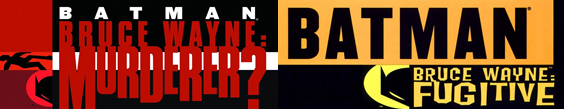 BATMAN: BRUCE WAYNE: MURDERER?&BATMAN: BRUCE WAYNE: FUGITIVE[2002]ORIGINAL VOLUMESThe coloring shows which issues have been collected and added in the new volumes.GREEN = 	Batman: Bruce Wayne: Murderer? [EXPANDED EDITION]RED = 		Batman: Bruce Wayne: Fugitive [EXPANDED EDITION, SINGLE VOLUME]Batman: Bruce Wayne: Murderer?•	Batman: The 10-Cent Adventure;•	Detective Comics #766-767;•	Batgirl (Vol. 1) #24;•	Nightwing (Vol. 2) #65-66;•	Batman: Gotham Knights #25-26;•	Birds Of Prey (Vol. 1) #39-40;•	Robin (Vol. 4) #98-99;•	Batman #599-600.Batman: Bruce Wayne: Fugitive (Vol. 1)•	Batman #601, #603;			[New edition adds #602][New edition adds #604]•	Batman: Gotham Knights #27-28;•	Batgirl (Vol. 1) #27, #29;•	Birds Of Prey (Vol. 1) #41, #43;•	Nightwing (Vol. 2) #68-69.Batman: Bruce Wayne: Fugitive (Vol. 2)•	Detective Comics #768-772;•	Batman: Gotham Knights #31;		[New edition adds #29-30, #32]•	Batman #605.Batman: Bruce Wayne: Fugitive (Vol. 3)•	Detective Comics #773-775;•	Batman #606-607;•	Batgirl (Vol. 1) #33.READING ORDERNote:All issues listed below have been collected in either the old or new volume(s) of Batman: Bruce Wayne: Murderer? and Batman: Fugitive, except for Azrael: Agent Of The Bat #91-92.Batman: Bruce Wayne: Murderer?Batman: The 10-Cent Adventure #1 		[Prelude]Detective Comics #766 				[Part 1]Batgirl (Vol. 1) #24 				[Part 2]Nightwing (Vol. 2) #65 				[Part 3]Batman: Gotham Knights #25 			[Part 4]Birds Of Prey (Vol. 1) #39 			[Part 5]Robin (Vol. 4) #98 				[Part 6]Batman #599 					[Part 7]Detective Comics #767 				[Part 8]Nightwing (Vol. 2) #66 				[Part 9]Batman: Gotham Knights #26 			[Part 10]Robin (Vol. 4) #99 				[Part 11]Birds Of Prey (Vol. 1) #40 			[Part 12]Batman: Bruce Wayne: FugitiveBatman #600 					[Part 1]Birds Of Prey (Vol. 1) #41 			[Part 2]Batman: Gotham Knights #27[Not numbered. Continues in Batman #601]Batman #601 					[Part 3]Detective Comics #768[Not numbered. Titled ‘’Purity, Part 1’’]Detective Comics #769 				[Part 4] [‘’Purity, Part 2’’]Batgirl (Vol. 1) #27 				[Part 5]Nightwing (Vol. 2) #68 				[Part 6]Batman: Gotham Knights #28 			[Part 7] [‘’The Mortician, Part 1’’]Batman: Gotham Knights #29[Not numbered. Titled ‘’The Mortician, Part 2’’]Detective Comics #770 				[Part 8]Nightwing (Vol. 2) #69 				[Part 9]Birds Of Prey (Vol. 1) #43 			[Part 10]Batman #603 					[Part 11]Batman #604 [Not numbered. In this issue, Batman resolves himself as Bruce Wayne]Detective Comics #771 				[Part 12]Batgirl (Vol. 1) #29 				[Part 13]Batman: Gotham Knights #30 			[Part 14]Azrael: Agent Of The Bat #91 			[Part 15]Azrael: Agent Of The Bat #92[Not numbered. Continues cliffhanger ending from #91]Detective Comics #772 				[Part 16]Batman: Gotham Knights #31 			[Part 17]Batman #605 					[Part 18] [FINAL PART]There is an aftermath to the Batman: Bruce Wayne: Fugitive storyline that finishes some stories left undisclosed:The story of Sasha Bordeaux develops in Detective Comics #773-775:Detective Comics #773 				[‘’Atonement, Part 1’’];Detective Comics #774 				[‘’Atonement, Part 2’’];Detective Comics #775 				[‘’Atonement, Part 3’’].The story of David Cain develops in the issues Batman #606-607:Batman #606					[‘’Death-Wish For Two, Part 1’’];Batman #607					[‘’Death-Wish For Two, Part 2’’].The story of Cassandra and David Cain develops in Batgirl (Vol. 1) #33.Batgirl (Vol. 1) #33				[‘’Father’s Day’’].